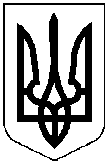 копія	МІСЦЕВЕ САМОВРЯДУВАННЯВИКОНАВЧИЙ КОМІТЕТ ПОКРОВСЬКОЇ МІСЬКОЇ РАДИДНІПРОПЕТРОВСЬКОЇ ОБЛАСТІ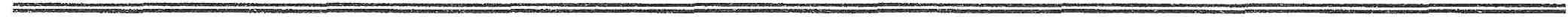 РІШЕННЯ«25» жовтня 2017р.                                                                                       № 470Про внесення змін до розміру плати за утримання будинків і споруд та прибудинкових територій ТОВ «Універсал-Сервіс ЛТД»____________________________Відповідно до ст. 13 Закону України «Про особливості здійснення права власності у багатоквартирному будинку», Порядку проведення конкурсу з призначення управителя багатоквартирного будинку, затвердженого наказом Міністерства регіонального розвитку, будівництва та житлово-комунального господарства України від 13.06.2016 р. № 150, рішення виконавчого комітету Покровської міської ради від 07.07.2017р. №291 «Про призначення управителя багатоквартирних будинків у м. Покров», враховуючи подання конкурсної комісії та результати обстеження дитячих майданчиків (обслуговування яких включено до переліку послуг/видів робіт «Поточний плановий ремонт дитячих майданчиків та прибудинкових територій» та відповідно включено до складу конкурсної пропозиції), проведених представниками МКП «ЖЕО» та ТОВ «Універсал-Сервіс ЛТД», враховуючи на те, що зазначені майданчики є власністю територіальної громади, не є спільним майном власників багатоквартирних будинів, перебувають на обліку в МКП «ЖЕО», експлуатація дитячих майданчиків має бути здійснюватись з урахуванням вимог ДБН Б.2.2-5:2011, наказу Міністерства охорони здоров’я від 31.08.2009 № 653, «Правил будови і безпечної експлуатації атракціонної техніки» затверджених наказом від 01.03.2006 № 110 Міністерства України з питань надзвичайних ситуацій та у справах захисту населення від наслідків Чорнобильської катастрофи, керуючись ст. 30 Закону України «Про місцеве самоврядування в Україні», виконком міської радиВИРІШИВ:1. Внести зміни до розміру плати за утримання будинків і споруд та прибудинкових територій ТОВ «Універсал-Сервіс ЛТД» виключивши зпереліку складових послуг –пункт 5.6 додатку 4 до конкурсної документації щодо проведення конкурсу з обрання управителя багатоквартирного будинку«Дитячі майданчикі та прибудинкова територія» в частині ремонту та обслуговування дитячих майданчиків.2.Встановити з 01.11.2017 рокуплату за утримання будинків і споруд та прибудинкових територій по окремих будинках в розмірі згідно додатку.3. Рекомендувати ТОВ «Універсал-Сервіс ЛТД» провести відповідне коригування розміру тарифів по будинках щодо яких проведено його зменшення з 01.11.2017р.4. Контроль за виконанням цього рішення покласти на заступника міського голови Гончарова М.В.В.о. міського голови								Н.О.БондаренкоГлазкова 42660      Додатокдо рішеннявиконкому  від 25.жовтня.2017р. №470АдресаПопередня плата за утримання будинків і споруд та прибудинкових територій грн.плата за утримання будинків і споруд та прибудинкових територій з 01.11.2017р. грн.Вул. Партизанська, 953,893,80Вул. Л.Чайкіної, 43,062,97Вул. Л.Чайкіної, 193,062,97Вул. Л.Чайкіної, 213,062,97Вул. Л.Чайкіної, 253,062,97Вул. Л.Чайкіної, 303,062,97Вул. Л.Чайкіної, 323,062,97Вул. Л.Чайкіної, 333,062,97Вул. Л.Чайкіної, 343,062,97Вул. Л.Чайкіної, 353,062,97Вул. Л.Чайкіної, 363,062,97Вул. Л.Чайкіної, 373,062,97Вул. Л.Чайкіної, 383,062,97Вул. Л.Чайкіної, 403,062,97Вул. Соборна, 373,062,97Вул. Соборна, 433,062,97Вул. Соборна, 453,062,97Вул. Г.Тикви, 43,062,97Вул. Г.Тикви, 4А3,062,97Вул. Г.Тикви, 243,062,97Вул. Курчатова, 33,062,97Вул. Чехова, 23,062,97Вул. Чехова, 112,972,88Вул. Центральна, 413,062,97Вул. Центральна, 433,062,97Вул. Центральна, 453,062,97Вул. Шляхова, 353,062,97Вул. Шляхова, 372,972,88Вул. Шляхова, 392,972,88Вул. Торгова, 603,062,97Вул. Шатохіна, 233,062,97